VIDA! pokřtila svou tramvaj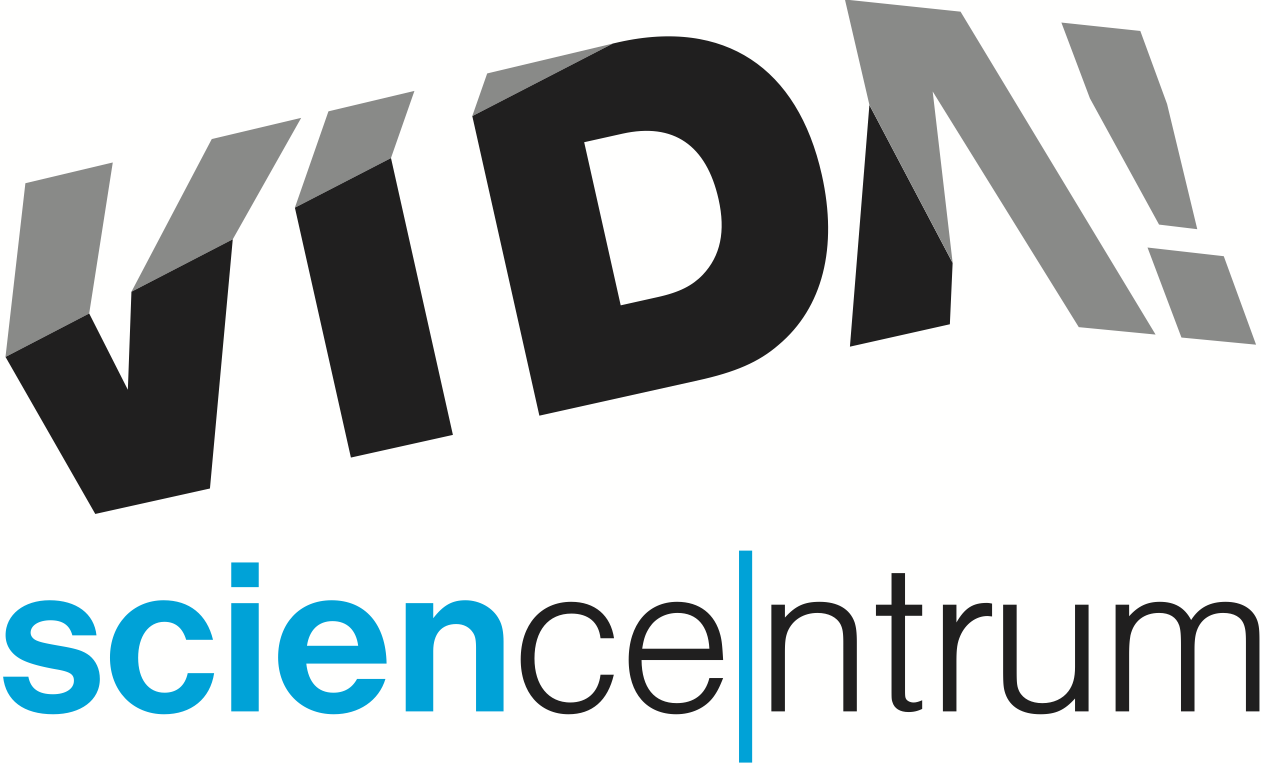 V úterý 21. května proběhl na zastávce před hlavním vstupem do brněnského výstaviště křest tramvaje zábavního vědeckého parku VIDA! Tramvaj společně pokřtili hejtman jihomoravského kraje Bohumil Šimek, generální ředitel DPMB Miloš Havránek a ředitel VIDA! Lukáš Richter. „Místo šampaňského jsme ke křtu použili kapalný dusík, hodí se k nám víc a dokázal na chvíli zahalit naši tramvaj do krásného dýmu,“ řekl k průběhu akce Richter. Po křtu následovala první slavnostní jízda.Tramvaj VIDA! bude brázdit brněnské ulice minimálně rok a to díky účelové dotaci zřizovatele VIDA!, kterým je Jihomoravský kraj. „Tváře na polepu tramvaje patří našim zaměstnancům a dětem, které se přihlásily do konkurzu. Děti jsme odměnili dárky a celoroční permanentkou,“ sdělila Eva Navrátilová, specialistka marketingu VIDA! a dodala, „křtu tramvaje se zúčastnili téměř všichni, jsme rádi, že jsou na spojení s našim centrem hrdí.“ Autorem fotografií je Vladimír Kiva Novotný, grafického zpracování polepu se zhostil Ondřej Hauser. Díky účelové dotaci Jihomoravského kraje bude v Brně brzy jezdit i tramvaj propagující novou venkovní expozici VIDA! Ta se pro veřejnost otevře při příležitosti Dne dětí v sobotu 1. června. VIDA! science centrum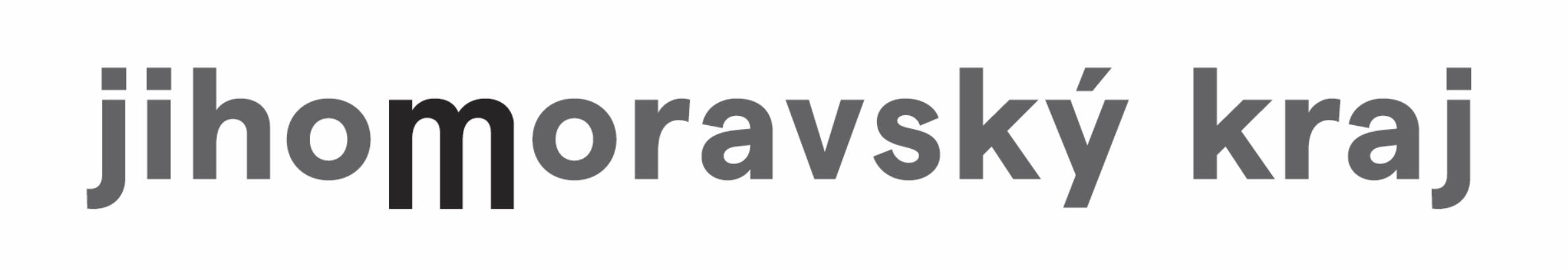 Křížkovského 12, Brnowww.vida.czwww.facebook.com/vidabrnoZábavní vědecký park VIDA! provozuje Moravian Science Centre Brno, příspěvková organizace Jihomoravského kraje.Moravian Science Centre Brno, p. o. je členem České asociace science center.